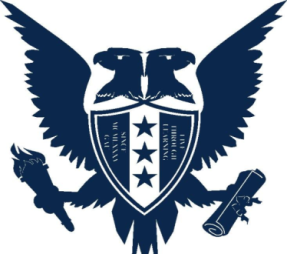 Girne American UniversityFoundation English School    Curriculum VitaeI.  PERSONAL INFORMATIONI.  PERSONAL INFORMATIONI.  PERSONAL INFORMATIONI.  PERSONAL INFORMATIONI.  PERSONAL INFORMATIONName and SurnameSybell Adora ( Sibel Ozer)Sybell Adora ( Sibel Ozer)Sybell Adora ( Sibel Ozer)Sybell Adora ( Sibel Ozer)Date of Birth & Place14.11.1974 Ankara14.11.1974 Ankara14.11.1974 Ankara14.11.1974 AnkaraNationalityAustralian, TRNCAustralian, TRNCAustralian, TRNCAustralian, TRNCMarital StatusSingleSingleSingleSingleHome AddressCevre Yolu, Girne Amerikan Koleji Yani Bungalow 3 Yukari GirneCevre Yolu, Girne Amerikan Koleji Yani Bungalow 3 Yukari GirneCevre Yolu, Girne Amerikan Koleji Yani Bungalow 3 Yukari GirneCevre Yolu, Girne Amerikan Koleji Yani Bungalow 3 Yukari GirnePhone (GSM)----Work AddressGirne American UniversityFoundation School Girne American UniversityFoundation School Girne American UniversityFoundation School Girne American UniversityFoundation School Work Phone05488352480054883524800548835248005488352480E-Mail Addresssybelladora@gau.edu.trsybelladora@gau.edu.trsybelladora@gau.edu.trsybelladora@gau.edu.trII.  EDUCATIONII.  EDUCATIONII.  EDUCATIONII.  EDUCATIONII.  EDUCATIONInstitutionInstitutionDateDegreeMajor FieldVictoria University Victoria University 2004DIPEDPost Graduate Program TESOLEge University Ege University 1997-1998Certificate ProgramTeacher Training Certificate Ege University Ege University 1997BAEnglish Language and LiteratureIII. PROFESSIONAL EXPERIENCEIII. PROFESSIONAL EXPERIENCEIII. PROFESSIONAL EXPERIENCEInstitutionDateTitleFinal University, North Cyprus2020English instructorFun Learning English , the Netherlands2015English teacherOkan University, Istanbul2008-2013English instructorYeditepe University Foundation School, Istanbul2005-2008English instructor\\\\\\English instructorYeditepe University, Faculty of  Law, Istanbul2007English instructorAdult Multicultural Education Services, Melbourne2003-2004ESL teacherCALL ESL teacherVictorian School of Languages, Thomastown Secondary School, Melbourne2003-2004LOTE teacherKarsiyaka Piyale Basic Education School1997-1998English teacher(4th & 5th Grade)Cinar English, Izmir1997-1998ESL teacherTeaching business EnglishIV. Conferences, Seminars, Workshops attendedIV. Conferences, Seminars, Workshops attendedIV. Conferences, Seminars, Workshops attendedESL teacher\V. PresentationsV. PresentationsV. PresentationsVI. PublicationsVI. PublicationsVI. PublicationsVII. Foreign LanguagesVII. Foreign LanguagesVII. Foreign LanguagesEnglish (native)English (native)English (native)Turkish (native)Turkish (native)Turkish (native)Dutch (Basic)Dutch (Basic)Dutch (Basic)GermanGermanGermanVIII. Other InformationVIII. Other InformationVIII. Other InformationInternational Holistic Health Practitioner studentInternational Holistic Health Practitioner studentInternational Holistic Health Practitioner studentIX. Professional InterestsIX. Professional InterestsIX. Professional InterestsSound healingSound healingSound healingYogaYogaYogaAromatherapyAromatherapyAromatherapyEnergy workEnergy workEnergy work